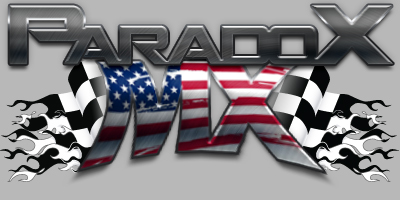 CHALLENGE CUP SERIES 2016Name___________________________________    Riding No._____________________________   Street___________________________________   Make of Bike___________________________City_________________State_____Zip_______  Engine Size____________________________Date Of Birth__________________Age______  2 stroke_________  4 stroke____________THIS IS A RELEASE & INDEMNITY AGREEMENT! Read before signing.      I hereby give up all my rights to sue or make any claim for damages due to negligence or any other reason whatsoever against the promoters, sponsors and all other persons, participants or organizations conducting or connected with this event for injury to property or person I may suffer, including crippling injury or death, while participating in this event and while upon the event premises and, relying upon my own judgement and ability, assume all such risks of loss and hereby agree to reimburse all cost to those persons or argumentation’s connected with this event for damages incurred as a result of my negligence.      In the event that I sustain any injury while in any Restricted Areas that any rescue personnel or medical personnel may release such medical information about my condition to representatives of the promoter, sanctioning organization, track operator, or track owner, as necessary to allow such individuals to properly report that information to appropriate representatives of the sanctioning organization and/or insurance carriers.This is a Release.Check Class Below_____50cc                                        _____ Pit Bikes                          _____Enduro_____65cc 7-11                               _____Open 2 stroke                 _____Plus 25 _____Jr Mini 9-11, 65-85cc           _____122-250cc Nov               _____Plus 30_____85cc 12-15                             _____122-250cc Am                _____Plus 30 Ex_____Open Mini 10-15, 85-150cc _____122-250cc Ex                _____Plus 40_____Schoolboy 12-16, Any cc     _____122-450cc  Nov             _____Plus 50_____Collegeboy 17-24, Any cc    _____122-450cc Am               _____Ladies                                                            _____122-450 Ex                     _____VintageDate___________________          Signed______________________________________________                              Parent/Guardian_______________________________________________Classes @$35.00each___________ (3rdclass$15.-) NON-Member $10.- Day Pass_______Transponder #______________ Transp. Rental Fee $_______ Total Due$____________**Driver’s License and credit card or $100.00 cash deposit is required for all transponder Rentals** No Exceptions